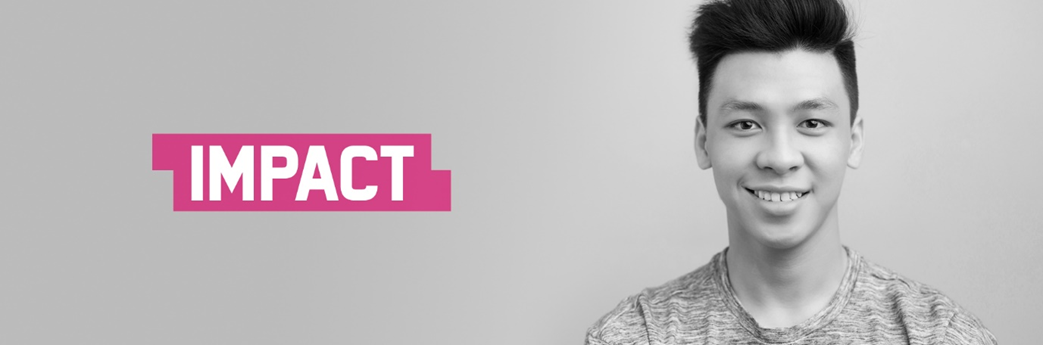 Frequently Asked Questions – In country applicationsOnce you have received both a job offer and a valid Certificate of Sponsorship (CoS) fromAston University, you can apply for permission to stay in the UK. We are able to sponsor youto work in the UK because we have a sponsor licence from the UK Visas and Immigration(UKVI) which enables us to do so. Please see the following guidance regarding the visaapplication process.Do I need a visa to work at the University?The following individuals do not need a visa for the UK, but do still have to prove their right towork before employment can commence:British Citizens or Irish Nationals EU/EEA/Swiss nationals with Settled or Pre-settled status under the EU Settlement Scheme Non-EEA nationals with Indefinite Leave to Remain/Settlement in the UK All other non-British/Irish citizens will need to apply for an appropriate visa before they can work in the UK.What is the Skilled Worker VISA?The Skilled Worker Visa  is open to EU andnon-EU citizens who have an offer of an eligible skilled job in the UK. The routecan lead to settlement. and applicants can be joined by dependents, partnersand children if eligible.To secure a Skilled Worker Visa, you will need to be sponsored to do aspecific job, and there are certain skill and salary requirements to beeligible. Further guidance on the new Points-Based Immigration System androutes to work in the UK can be found on the Government website.I already hold a Tier 2 visa; can I extend my Tier 2 Visa?Yes, if you are eligible to do so. However, you will need to apply for an extension via theSkilled Worker Visa route. From 1 December 2020, the Tier 2 visa was replaced by the‘Skilled Worker Visa’ within the points-based immigration system (PBS). All current Tier 2visa holders who are eligible can extend their leave under this new route and obtain a SkilledWorker Visa.How do I apply for the visa?For Skilled Worker Visa applications, please see further information and how to apply onlinehere.For information getting a faster decision on your visa or settlement application please visitthe UKVI website for further information.How long will the application process take?Once you’ve applied online, proved your identity and provided your documents, you’ll usuallyget a decision on your visa within:• 3 weeks, if you’re outside the UK• 8 weeks, if you’re inside the UKPlease see here for further information.How much does it cost?Please see here for up-to-date guidance on visa fee costs.What is the Immigration Health Surcharge (IHS)?The Immigration Health Surcharge (IHS) is an additional charge, over and abovethe visa fee and must be made up-front at the time of the visa application.Payment of the surcharge will ensure that you have access to the NHS on thesame terms as a permanent UK resident. You usually need to pay thehealthcare surcharge if you’re applying for a visa or immigration application:• for more than 6 months, if you’re applying outside the UK• for any length of time, if you’re applying inside the UKFor further guidance, and who needs to pay, please see the UKVIwebpages.Can the University help with my visa costs?Recognising the significant initial cost incurred by obtaining a UK visa, the University hasintroduced a loan scheme to assist new and existing international staff with spreading thecosts of securing UK visas. Further details can be found on this web page.What documents do I need to submit for my Skilled worker visa?When you apply you’ll need to provide the following documents.You may also require an ATAScertificate. Please see UKVI website for further information. You will not be able to apply foror extend your visa until this has been received. Please see our information on ATAS for further guidance.What are the conditions of holding a Skilled Worker Visa?We were able to sponsor you to work in the UK because we have a licence from the UKVIwhich enables us to do so. However, it is a condition of retaining this licence that we keepcertain information about you up-to-date and that we report any changes to the UKVI within10 days of the change happening.Please ensure that you inform your HR Business Partner or HR Admin immediately if;1. If you do not turn up for your first day of work, you must keep HR Recruitment andyour line manager informed of your intended start date and the reason for the changein start date. You must also ensure you arrange to meet HR with all your documentson your first day of employment.2. You must keep your address, home telephone number or mobile telephone numberupdated through the Staff Portal as soon as anything changes. If, for any reason youare unable to access portal once you have received your staff account details, youmust let HR know immediately.3. If you are absent from work without permission for more than 10 days, HR will informUKVI of this. It is therefore essential that you keep your line manager informed of anycircumstances (sickness, holidays, conferences etc) which could prevent you cominginto the University to carry out your work.4. If you intend to resign you must do so in writing and send a copy of this letter to yourline manager with a copy to HR.5. You must inform HR immediately of any changes to your personal circumstanceswhich might affect this (for example, obtained indefinite leave to remain, acquiredBritish Citizenship or moved to an immigration tier that does not require a Sponsore.g. Global Talent Visa). HR must see documentary evidence (passport stamp and/orletter from the Home Office) of any change in immigration status.6. We need to inform UKVI if your visa changes for any reason. To allow us to do thisyou must inform HR immediately if your visa is withdrawn, amended or renewed forany reason.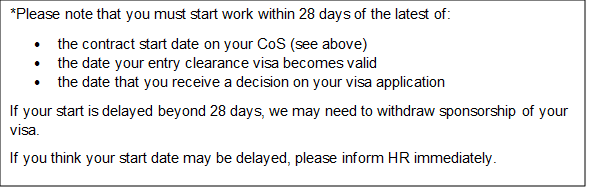 What happens if my application is refused?You must notify recruitment@aston.ac.uk immediately if your visa is refused.If your visa is refused, there is no separate appeal process, but you may be able tolodge what is known as an ‘Administrative Review’. Please see any correspondencefrom the Home Office that accompanies your refusal letter. You may wish to seek advice from an OISC registered immigration adviser before you submit any administrative review.Who can switch into the Skilled Worker visa route?You might be able to apply to change (‘switch’) to a Skilled Worker visa if you’re already inthe UK on a different type of visa. Please see further details and eligibility requirementshere.Do I need to prove my knowledge of English before applying?Unless you did this in a previous successful visa application, you will usually need to proveyour knowledge of the English language when you apply.Candidates should check their eligibility to enter or remain in the UK in advance of makingany job application via the UKVI website. Before applying you should ensure that you meet the requirements, including meetingthe English Language requirements. If you do not meet the eligibility criteria, any applicationfor a work visa would be unsuccessful.Please see links for further information:Skilled Worker visa: Knowledge of English - GOV.UKProve your English language abilities with a secure English language test (SELT) - GOV.UKWho cannot apply to switch to this visaThe following link provides details of those visas that are currently not eligible to switch fromwithin the UK.Do you have a mobile pop-up service to enrol my biometrics?No the University does not have access to this service.I’m already employed by Aston University. Can I continue working if my visa expires?Yes, but only if you made your new visa application before your current visa expires.To ensure the University can legally continue to employ you whilst your Skilled Worker Visaapplication is pending:• We must see copies of evidence of your application• You must grant permission for us to use the Employee Checking Service(ECS). We are legally required to verify your ongoing visa application withthe Home Office, via the ECS. Please contact hr_admin@aston.ac.uk forfurther information.Can I apply for an extension to my current visa?You can usually apply to extend a Skilled Worker visa or a Tier 2 (General) work visa if all ofthe following are true:• you have the same job as when you were given your previous permission to enter or stayin the UK• your job is in the same occupation code as when you were given your previouspermission to enter or stay in the UK• you’re still working for the employer who gave you your current certificate of sponsorshipFor further information please see Skilled Worker visa: Extend your visa - GOV.UKWhen can I apply for the visa?You cannot apply more than 3 months before your start date at Aston. If you require an ATAS certificate you will not be able to apply for, or extend your visa until this has been received. Please see our information on ATAS for further guidance.I’m extending my visa - do I need to meet the English language and maintenance requirements?No. As you already hold a Tier 2 or Skilled Worker Visa, you are exempt from meeting theserequirements for this application.Can I continue working for the University if my visa expires?Yes, but only if you made your new visa application before your current visa expires.To ensure the University can legally continue to employ you whilst your Skilled Worker Visaapplication is pending:• We must see copies of evidence of your application• You must grant permission for HR Admin. to use the Employee CheckingService (ECS). We are legally required to verify you ongoing visaapplication with the Home Office, via the ECS.Please send all documentation to HR Admin.Failure to provide the above documentation before your current visa expires mayresult in the termination of your contract.I’m currently working for a different employer - when can I start work?You must have obtained your new Skilled Worker Visa BRP before you can start work inyour new role, and this has been seen and verified by HR.It may be possible for you to continue working for your previous employer or, if you arecurrently employed by Aston University working in your previous role, until the new SkilledWorker Visa application is granted.If you require an ATAS certificate for your new role, you will need to apply as soon aspossible before your visa expires. You will not be able to apply for your new VISA until thishas been received. Please see our information on ATAS for further guidance.